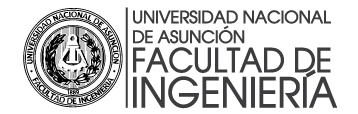 Coordinación Departamento Ing. Civil, G y A.Curso Tecnología Básica del HormigónFORMULARIO DE SOLICITUD (Administrativo)		Fecha	____/____/____SOLICITO ABONAR:Costo del Curso de Tecnología Básica del Hormigón: 750.000 Gs.Nº de Comprobante de Pago:  Dpto. Ing. Civil, Gy A            	          Firma del Alumno		   Sello de PerceptoríaNombre y Apellido:C.I. Nº:Cel.:Correo electrónico: